提醒的話：1. 請同學詳細填寫，這樣老師較好做統整，學弟妹也較清楚你提供的意見，謝謝！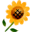 2. 甄選學校、科系請填全名；甄選方式與過程內容書寫不夠請續寫背面。         3. 可直接上輔導處網站https://sites.google.com/a/yphs.tw/yphsc/「甄選入學」區下載本表格，    以電子檔郵寄至yphs316@gmail.com信箱，感謝你！　　　　　              甄選學校甄選學校大同大學大同大學大同大學大同大學甄選學系甄選學系媒體設計系遊戲組媒體設計系遊戲組學生學測分數國英數社自總■大學個人申請□科技校院申請入學□軍事校院■大學個人申請□科技校院申請入學□軍事校院■大學個人申請□科技校院申請入學□軍事校院■正取□備取□未錄取■正取□備取□未錄取學測分數1214711953■大學個人申請□科技校院申請入學□軍事校院■大學個人申請□科技校院申請入學□軍事校院■大學個人申請□科技校院申請入學□軍事校院■正取□備取□未錄取■正取□備取□未錄取甄選方式與過程■面試佔(  40 　%)一、形式：（教授：學生）人數=（ 3 ： 6 ），方式：分兩關對話二、題目：第一關1.自我介紹.唸大同的原因及未來出路( 1min )2.是否報考其他科系?如果都上會來大同嗎?3.學測成績?優勢是?第二關桌上擺了很多東西,並要你從中做出遊戲構想■備審資料佔(  10  %)   或  □術科實作佔(     %)  或  □筆試佔(     %)□其他佔(     %)請註明其他方式，如：小論文■面試佔(  40 　%)一、形式：（教授：學生）人數=（ 3 ： 6 ），方式：分兩關對話二、題目：第一關1.自我介紹.唸大同的原因及未來出路( 1min )2.是否報考其他科系?如果都上會來大同嗎?3.學測成績?優勢是?第二關桌上擺了很多東西,並要你從中做出遊戲構想■備審資料佔(  10  %)   或  □術科實作佔(     %)  或  □筆試佔(     %)□其他佔(     %)請註明其他方式，如：小論文■面試佔(  40 　%)一、形式：（教授：學生）人數=（ 3 ： 6 ），方式：分兩關對話二、題目：第一關1.自我介紹.唸大同的原因及未來出路( 1min )2.是否報考其他科系?如果都上會來大同嗎?3.學測成績?優勢是?第二關桌上擺了很多東西,並要你從中做出遊戲構想■備審資料佔(  10  %)   或  □術科實作佔(     %)  或  □筆試佔(     %)□其他佔(     %)請註明其他方式，如：小論文■面試佔(  40 　%)一、形式：（教授：學生）人數=（ 3 ： 6 ），方式：分兩關對話二、題目：第一關1.自我介紹.唸大同的原因及未來出路( 1min )2.是否報考其他科系?如果都上會來大同嗎?3.學測成績?優勢是?第二關桌上擺了很多東西,並要你從中做出遊戲構想■備審資料佔(  10  %)   或  □術科實作佔(     %)  或  □筆試佔(     %)□其他佔(     %)請註明其他方式，如：小論文■面試佔(  40 　%)一、形式：（教授：學生）人數=（ 3 ： 6 ），方式：分兩關對話二、題目：第一關1.自我介紹.唸大同的原因及未來出路( 1min )2.是否報考其他科系?如果都上會來大同嗎?3.學測成績?優勢是?第二關桌上擺了很多東西,並要你從中做出遊戲構想■備審資料佔(  10  %)   或  □術科實作佔(     %)  或  □筆試佔(     %)□其他佔(     %)請註明其他方式，如：小論文■面試佔(  40 　%)一、形式：（教授：學生）人數=（ 3 ： 6 ），方式：分兩關對話二、題目：第一關1.自我介紹.唸大同的原因及未來出路( 1min )2.是否報考其他科系?如果都上會來大同嗎?3.學測成績?優勢是?第二關桌上擺了很多東西,並要你從中做出遊戲構想■備審資料佔(  10  %)   或  □術科實作佔(     %)  或  □筆試佔(     %)□其他佔(     %)請註明其他方式，如：小論文■面試佔(  40 　%)一、形式：（教授：學生）人數=（ 3 ： 6 ），方式：分兩關對話二、題目：第一關1.自我介紹.唸大同的原因及未來出路( 1min )2.是否報考其他科系?如果都上會來大同嗎?3.學測成績?優勢是?第二關桌上擺了很多東西,並要你從中做出遊戲構想■備審資料佔(  10  %)   或  □術科實作佔(     %)  或  □筆試佔(     %)□其他佔(     %)請註明其他方式，如：小論文■面試佔(  40 　%)一、形式：（教授：學生）人數=（ 3 ： 6 ），方式：分兩關對話二、題目：第一關1.自我介紹.唸大同的原因及未來出路( 1min )2.是否報考其他科系?如果都上會來大同嗎?3.學測成績?優勢是?第二關桌上擺了很多東西,並要你從中做出遊戲構想■備審資料佔(  10  %)   或  □術科實作佔(     %)  或  □筆試佔(     %)□其他佔(     %)請註明其他方式，如：小論文■面試佔(  40 　%)一、形式：（教授：學生）人數=（ 3 ： 6 ），方式：分兩關對話二、題目：第一關1.自我介紹.唸大同的原因及未來出路( 1min )2.是否報考其他科系?如果都上會來大同嗎?3.學測成績?優勢是?第二關桌上擺了很多東西,並要你從中做出遊戲構想■備審資料佔(  10  %)   或  □術科實作佔(     %)  或  □筆試佔(     %)□其他佔(     %)請註明其他方式，如：小論文■面試佔(  40 　%)一、形式：（教授：學生）人數=（ 3 ： 6 ），方式：分兩關對話二、題目：第一關1.自我介紹.唸大同的原因及未來出路( 1min )2.是否報考其他科系?如果都上會來大同嗎?3.學測成績?優勢是?第二關桌上擺了很多東西,並要你從中做出遊戲構想■備審資料佔(  10  %)   或  □術科實作佔(     %)  或  □筆試佔(     %)□其他佔(     %)請註明其他方式，如：小論文■面試佔(  40 　%)一、形式：（教授：學生）人數=（ 3 ： 6 ），方式：分兩關對話二、題目：第一關1.自我介紹.唸大同的原因及未來出路( 1min )2.是否報考其他科系?如果都上會來大同嗎?3.學測成績?優勢是?第二關桌上擺了很多東西,並要你從中做出遊戲構想■備審資料佔(  10  %)   或  □術科實作佔(     %)  或  □筆試佔(     %)□其他佔(     %)請註明其他方式，如：小論文心得與建議◎備審資料製作建議：  高一開始的任何獎狀及特殊表現都要蒐集好◎整體準備方向與建議：  自介及第二關的答案都可事先準備◎備審資料製作建議：  高一開始的任何獎狀及特殊表現都要蒐集好◎整體準備方向與建議：  自介及第二關的答案都可事先準備◎備審資料製作建議：  高一開始的任何獎狀及特殊表現都要蒐集好◎整體準備方向與建議：  自介及第二關的答案都可事先準備◎備審資料製作建議：  高一開始的任何獎狀及特殊表現都要蒐集好◎整體準備方向與建議：  自介及第二關的答案都可事先準備◎備審資料製作建議：  高一開始的任何獎狀及特殊表現都要蒐集好◎整體準備方向與建議：  自介及第二關的答案都可事先準備◎備審資料製作建議：  高一開始的任何獎狀及特殊表現都要蒐集好◎整體準備方向與建議：  自介及第二關的答案都可事先準備◎備審資料製作建議：  高一開始的任何獎狀及特殊表現都要蒐集好◎整體準備方向與建議：  自介及第二關的答案都可事先準備◎備審資料製作建議：  高一開始的任何獎狀及特殊表現都要蒐集好◎整體準備方向與建議：  自介及第二關的答案都可事先準備◎備審資料製作建議：  高一開始的任何獎狀及特殊表現都要蒐集好◎整體準備方向與建議：  自介及第二關的答案都可事先準備◎備審資料製作建議：  高一開始的任何獎狀及特殊表現都要蒐集好◎整體準備方向與建議：  自介及第二關的答案都可事先準備◎備審資料製作建議：  高一開始的任何獎狀及特殊表現都要蒐集好◎整體準備方向與建議：  自介及第二關的答案都可事先準備E-mail手機